МУНИЦИПАЛЬНОЕ ДОШКОЛЬНОЕ ОБРАЗОВАТЕЛЬНОЕ УЧРЕЖДЕНИЕ «ДЕТСКИЙ САД № 70»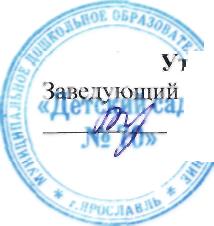 вдрждаю:«Детский сад № 70» ЖидковаМЖ)УПУБЛИЧНЫЙ ДОКЛАДза 2019 - 2020 учебный годг. ЯрославльПубличный доклад МДОУ «Детский сад № 70» - средство информирования общественности:обеспечения информационной основы для организации диалога и согласования интересов всех участников образовательного процесса; обеспечения прозрачности функционирования образовательного учреждения; информирования потребителей образовательных услуг о приоритетных направлениях развития МДОУ.Целевая аудитория: муниципальные органы управления образованием, родители (законные представители).Доклад составлен на основе результатов внутреннего мониторинга деятельности ДОУ за 2019 – 2020 учебный год.                                                                                СОДЕРЖАНИЕРаздел 1. Общая характеристика дошкольного образовательного учреждения1.1. Информационная справка1.2. Программное обеспечение ДОУ1.3. Контингент воспитанников 1.4. Социальный статус семей воспитанников                             1.5. Кадровое обеспечение1.6. Социальное партнёрство 1.7. Стратегия развития и социальный заказ.Раздел 2. Результаты образовательной деятельности                            2.1. Результаты мониторинга освоения воспитанниками                            2.2. Охрана и укрепление здоровья детей                            2.3. Организация деятельности ПМПк ДОУ                Раздел 3. Материально – техническое обеспечение. 3.1. Характеристика ДОУ.3.2.  Состояние обеспечения безопасностиРаздел 4. Перспективы и планы развитияРаздел 5. Финансовые ресурсыОБЩАЯ ХАРАКТЕРИСТИКА УЧРЕЖДЕНИЯ1.1.Информационная справка        Руководитель каждого структурного подразделения отвечает за реализацию единой педагогической стратегии.Формами самоуправления образовательного учреждения, обеспечивающим государственно-общественный характер самоуправления, являются: Общее собрание сотрудников МДОУ «Детский сад № 70»,  Управляющий совет, Педагогический совет,  Профсоюзный комитет,Порядок выборов органов самоуправления и их компетенция определяются уставом и другими локальными актами.Программное обеспечение ДОУ:         Дошкольное образовательное учреждение в своей деятельности руководствуется нормативно-правовыми документами разного уровня: федерального, регионального, муниципального, регламентирующими деятельность, а также внутренними локальными актами, регулирующими деятельность учреждения.                                            Основные документы, регламентирующие деятельность ДОУ:   1. Федеральный закон от 29 декабря 2012 г. № 273-ФЗ «Об образовании в Российской Федерации», пункт 3 части 2 статьи 29;  2. ФГОС дошкольного образования. Приказ от 17 октября 2013 г.  №1155, зарегистрировано в Минюсте   от 14 ноября № 30384 2013 г.3.Приказ Министерства образования и науки Российской Федерации от 10 декабря 2013г. № 1324 «Об утверждении показателей деятельности образовательной организации, подлежащей самообследованию». (редакция Приказа Минобрнауки РФ от 15 февраля 2017г. № 136)  4.Письмо Рособрнадзора от 07 февраля 2014 №01-52-22/05-382.  5.Об утверждении Порядка приема по образовательным программам ДО. Приказ №293 от 08.04.2014 года, зарегистрировано в Минюсте от 12 мая 2014 года № 32220.  6.Постановление от 15 мая 2013 г. n 26. Об Утверждении СаНПиН 2.4.1.3049-13 «Санитарно-эпидемиологические требования к устройству, содержанию и организации режима работы дошкольных образовательных организаций».  7.Приказ об утверждении Порядка организации и осуществления образовательной деятельности по основным общеобразовательным программам дошкольного образования  от 30 августа 2013г. №1014, зарегистрировано в Минюсте от  26 сентября 2013г.  №30038В соответствии частью 11 статьи 13 Федерального закона от 29 декабря 2012 г. № 273-ФЗ «Об образовании в Российской Федерации».  8.Приказ департамента образования мэрии города от 30.10.2017 № 01-05/926 «Об утверждении Порядка работы с автоматизированной информационной системой АИСДОУ «Электронная очередь».                                      Основные документы, регулирующие деятельность ДОУ: 1.Устав дошкольного образовательного учреждения. 2. Программа развития МДОУ «Детский сад № 70» на  2017-2020 годы. 3. Основная образовательная программа МДОУ «Детский сад № 70» 4. Адаптированная образовательная программа для детей с 4 – 7 лет с тяжелыми нарушениями   речи МДОУ «Детский сад № 70» 5. Коллективный договор.	 6. Правила внутреннего трудового распорядка. 7. Положение об оплате труда работников. 8. Положение о порядке установления стимулирующих выплат (надбавок и (или) доплат). 9. Должностные инструкции сотрудников ДОУ и др.            С документами и локальными актами педагоги знакомятся на педагогических совещаниях, при проведении консультаций и инструктажей. С некоторыми документами педагоги имеют возможность ознакомиться самостоятельно, воспользоваться интернет-ресурсом.Контингент воспитанников.      Общая численность воспитанников составляет 320 человек. Детский сад в 2019-2020 учебном году посещали дети в возрасте с 1,5 лет до 7 лет.Анализ численности воспитанников ДОУ        Численность воспитанников ДОУ с каждым год сохраняется тенденцией к увеличению. Контингент групп формируется в соответствии с возрастом воспитанников.Социальный статус семей воспитанников         Категории семей нашего образовательного учреждения различны. Всего приняло участие в исследовании 320 семей воспитанников. Превалирующее большинство семей полные – 92%.  . Многие из семей наших воспитанников являются многодетными.	Характеристика семей по составуХарактеристика семей по количеству детейОбразовательный уровень родителей (законных представителей)     Педагогический коллектив предлагает родителям (законным представителям) различные виды сотрудничества и совместного творчества: родительские собрания с использованием интерактивных форм, деловые игры, консультации, мастер-классы по изготовлению поделок в кругу семьи, совместные выставки, рисунки, участие в образовательных событиях, встречи, совместные досуги, развлечения, соревнования.      В период с 6 апреля по 29 мая 2020 года, в связи с распространением коронавирусной инфекции, мероприятия с детьми и родителями (законными представителями)  проводились дистанционно. С целью охватить максимальное количество родителей воспитанников ДОУ, обеспечить им оперативную консультационную помощь и вовлечь в образовательный процесс, повысить качество дистанционных занятий с детьми воспитатели и специалисты детского сада использовали разные ресурсы: сайт, страницы детского сада «В Контакте».   В ходе дистанционной работы педагоги организовали разные формы взаимодействия с родителями: консультационные материалы и рекомендации на своих страницах на сайте детского сада, тематические конкурсы, акции и флешмобы. В ходе дистанционной работы с детьми  педагоги и специалисты детского сада организовали разные виды деятельности: двигательную деятельность (утренняя гимнастика, танцевальный флешмоб), музыкальную деятельность( слушание музыки, музыкально дидактические игры, пение), изобразительную деятельность (рисование, лепка, аппликация). Часть мероприятий к 75-летию Дня Победы, которые были запланированы на апрель и май , педагоги провели по плану в формате онлайн. Другая часть мероприятий была перенесена на начало 2020-2021 учебный год.    В течение всего периода дистанционной работы педагоги и специалисты обеспечивали обратную связь с родителями: отвечали на вопросы, давали индивидуальные рекомендации. По результатам  всех мероприятий, в которых участвовали дети и родители, педагоги отразили в своих отчетах.Результатом работы являются: Установление разных форм сотрудничества; Активное участие в выставках поделок и рисунков; Участие в праздниках и досугах;Участие в благоустройстве территории детского сада;Активное участие в создании развивающей предметно-пространственной среды групп.    В течение шести лет в дошкольном учреждении проводятся встречи с родителями в клубе «Мир семьи». В 2019 -2020 году клуб работал по теме: «Кто в куклы не играл, тот счастья не видал». Для родителей проведен мастер – класс «Изготовление куклы «Куватка», «Изготовление куклы «Страшуля», «Изготовление куклы «Счастье», «Зайчик на пальчик», целью которых было знакомство с разнообразным миром кукол, с многообразием материала, из которого они изготавливаются, совершенствование навыков использования кукол в играх – драматизациях, спектаклях, ролевых играх, а самое главное – развитие личности ребенка с участием родителей.    В детском саду стало традицией 22 марта проводить Международный день кукольника. Родители, воспитатели, воспитанники принимают активное участие в проведении выставки кукол, изготовлении сувениров – игрушек для малышей, приглашение малышей на спектакли с обыгрыванием кукол. Данное взаимодействие детей разного возраста свидетельствует об интеграции детских видов деятельности. Внесение таких кукол в развивающую среду группы раннего и младшего дошкольного возраста способствует облегчению социальной адаптации к условиям детского сада.      С целью оптимизации детско-родительских отношений и предупреждение нарушений в эмоционально – личностной, поведенческой сферах систематически проводятся родительские собрания в группах, встречи с родителями в консультационном пункте, чьи дети еще не посещают детский сад. Проводимая работа, безусловно, снижает риски, опасения родителей по поводу неуспешной адаптации, динамики развития ребенка, подготовки его к обучению в школе.           Реализация  консультативной и практической помощи родителям (законным представителям) воспитанников, которые не   посещают дошкольное образовательное учреждение:                                                   Консультационный пункт организован с 01.09.2010 г. и продолжил свою работу и в этом году  с целью обеспечения единства и преемственности семейного и общественного воспитания, оказания  психолого-педагогической помощи родителям (законным представителям) детей раннего и дошкольного возрастов, поддержки всестороннего развития личности детей, педагогическое просвещение родителей, не посещающих дошкольные образовательные учреждения.   Работа консультационного пункта была направлена на решение следующих задач: Оказание консультативной помощи родителям (законным представителям) по различным вопросам воспитания, развития и оздоровления детей раннего и дошкольного возраста, не посещающих ДОУ; Информирование родителей (законных представителей) о возрастных и психологических особенностях развития детей раннего и младшего дошкольного возраста и умением применять их в общении с ребенком; Содействие полноценному психическому и личностному развитию детей, а также социализации детей раннего дошкольного возраста, не посещающих ДОУ;Оказание помощи родителям в осознании своей позиции в общении с детьми в рамках семейного воспитания;  В работе консультационного пункта были задействованы: учитель-логопед, педагог-психолог,  воспитатели, инструктор по физической культуре, музыкальный руководитель. Родителей интересовали вопросы:  Адаптация детей к детскому саду;  Развитие речи ребенка;  Вопросы общего развития и воспитания детей  в семье;  Игры и игрушки для детей раннего и дошкольного возраста и т.д.1.5. Кадровое обеспечение        Кадровый потенциал дошкольного образовательного учреждения имеет важное значение в обеспечении качества образовательной деятельности. По состоянию на 01.09.2019 г. все возрастные группы укомплектованы педагогическими кадрами на 100%. Численность кадрового педагогического состава – 34 человека.В том числе:Старший воспитатель – 1 человек;Педагог-психолог– 1 человек;Учитель-логопед – 3 человека;Педагог по  ИЗО – 1 человек;Педагог по речевому развитию – 1 человек;Музыкальные руководители – 2 человека;Инструктор по физкультуре  – 1 человек;Воспитатели – 24 человека.Характеристика педагогического коллективаВозраст педагоговСтаж педагогической работы педагогов              Анализируя динамику стажевых показателей педагогических кадров, можно сделать вывод, что педагогический коллектив в основном представлен педагогами со стажем более 20 лет, в  2019 году увеличилось количество педагогов со стажем  до 3 лет, в связи с приходом в ДОУ молодых сотрудников в возрасте до 30 лет. Квалификационные характеристики педагогов              В 2019-2020 уч. году процедуру аттестации прошли 9 педагогов: На высшую квалификационную категорию – 2 педагога подтвердили категорию;На первую – 7 педагогов , три педагога аттестовались вновь и четыре педагога подтвердили квалификационную категорию.       Таким образом, на 31.05. 2020 года,  количество педагогов с высшей и первой квалификационной категорией стало – 27, что составляет 79%    от общего количества педагогических работников (34 человека) дошкольного образовательного учреждения. Это свидетельствует о положительной динамике повышения квалификационного уровня педагогов.                   Важным условием, обеспечивающим качество образовательного процесса в дошкольном учреждении, является повышение профессио- нальной  компетентности педагогов путем прохождения курсовой подготовки в соответствии с планом . В 2019 -2020 уч. году курсовую подготовку в объеме 72 часа по разным тематикам прошли 4 педагога.                                  Образовательный уровень         За последние 3 года увеличилось количество педагогических работников, имеющих высшее образование (21 педагог (62%). Положительным моментом является то, что педагоги  желают совершенствовать профессиональное  образование. В 2020 году два педагога получили дипломы об  окончании магистратуры, один педагог продолжает обучение в магистратуре. Шесть педагогов детского сада успешно работают в составе областной экспертной комиссии по аттестации педагогических кадров, что свидетельствует о высоком профессионализме, педагогическом мастерстве педагогов ДОУ. Педагоги постоянно повышают профессиональную компетентность:участвуют в работе методических объединений, знакомятся с опытом работы своих коллег   и других дошкольных учреждений; мастер – классы для педагогов на базах городских детских садов  посетили - 48 педагогов;педагогические работники публикуют свой опыт работы на общероссийских сайтах, на сайте организации.       Педагоги продолжают овладевать современными образовательными технологиями, качественно реализуют образовательную программу в соответствии с требованиями федерального государственного образовательного стандарта дошкольного образования, занимаются самообразованием. Все это в комплексе дает хороший результат в организации педагогической деятельности и улучшения качества образования и воспитания дошкольников.   Педагоги продолжают овладевать современными образовательными технологиями, качественно реализуют образовательную программу в соответствии с требованиями федерального государственного образовательного стандарта дошкольного образования, занимаются самообразованием. Технологии, используемые педагогами  в практической деятельности: развивающее обучение, проблемное обучение, исследовательские методы обучения, проектные методы обучения, здоровьесберегающие технологии, информационно-коммуникационные технологии. Все это в комплексе дает хороший результат в организации педагогической деятельности и улучшения качества образования и воспитания дошкольников.      Положительные результаты методического сопровождения повышение профессиональной компетентности педагогов (через аттестацию, курсовую подготовку, профессиональную переподготовку, внутрифирменное обучение, издательскую деятельность);стремление к профессиональному росту и самообразованию;трансляция опыта педагогической деятельности на разных уровнях (мастер-классы внутри ДОУ, издательская деятельность, интернет – ресурсы);систематизация методических материалов по самообразованию в виде презентаций творческих отчетов и методических разработок;подготовка педагогов к участию в конкурсах профессионального мастерства.Тематика мероприятий, которые представили педагогические работники в 2019-2020 уч. г.Показателем результативности деятельности педагогического коллектива являются участие педагогов и  воспитанников  в различных  конкурсах   (2019 -2020 уч. году)Социальное партнерство в ДОУ        Неотъемлемой частью деятельности ДОУ является налаживание контактов ДОУ с социальными партнерами: научными, медицинскими, культурными, физкультурно-спортивными и иными организациями, обладающими ресурсами, необходимыми для осуществления образовательной деятельности, предусмотренных Программой.       Партнерство ДОУ с социальными институтами осуществляется на следующих уровнях: партнерство внутри системы образования между социальными группами профессиональной общности. партнерство с представителями иных сфер.           Первоочередными и главными социальными партнерами ДОУ являются родители (законные представители) воспитанников. Организация взаимодействия ДОУ с родителями строится на основе единой педагогической позиции, содержанием работы является: освещение событий, происходящих в детском саду, организация взаимодействия коллектива детского сада и родителей, сообщение о результатах проделанной работы и ее анализ, помощь в организации воспитания в семье.  Задачами сотрудничества с родителями являются: Изучение фактического социального, физического и психического развития ребенка в семье, установления доверительных отношений в ДОУ и семье каждого ребенка.Обеспечение родителей педагогической и психологической информацией. Реализация единого подхода к ребенку с целью его личностного развития.Основные формы взаимодействия с родителями (законными представителями)по вопросам образования ребенка.        С целью выяснения удовлетворенности качеством дошкольного образования в ДОУ, было проведено анкетирование родителей    с   02.03.2020 по 06.03.2020 года. Всего в анкетировании приняло участие 188 семей  (воспитанники с 4 до 7 лет), что составило 79% .Сводная таблица результатов анкетирования родителей      В целом, родители оценивают качество  дошкольного образования в МДОУ «Детский сад № 70»:96% на «отлично» и «хорошо»;3%  как «удовлетворительно»;1% как «неудовлетворительно».      В декабре 2019 года проводилась независимая оценка качества условий осуществления образовательной деятельности родителями воспитанников ДОУ.       Основные недостатки:      Низкий уровень доступности образовательной деятельности для инвалидов.Выводы: Ниже среднего уровня доступность образовательной деятельности для инвалидов.Предложения: Совершенствовать информацию о деятельности организации, размещённую на общедоступных информационных ресурсах (информационные стенды в помещении организации и официальные сайты в сети Интернет), её содержание и порядок (форму) размещения.     Повышать комфортность условий, в которых осуществляется образовательная деятельность. Обеспечивать и улучшать условия доступности для инвалидов территории и помещений образовательной организации. Повысить уровень удовлетворённости доброжелательностью и вежливостью работников организации при использовании дистанционных форм взаимодействия. Повышать уровень удовлетворённости в соответствии с показателями, характеризующими удовлетворённость условиями осуществления образовательной деятельности.     По результатам независимая оценка качества, был составлен план работы и размещен на сайте ДОУ.        С целью повышения качества образования в ДОУ, мы определили основные направления работы по повышению имиджа   ДОУ среди родителей (законных представителей) воспитанников:Организовать работу с родителями дошкольников с целью информирования о содержании и возможных формах организации детской деятельности, о развивающем эффекте всех видов детской деятельности (тренинги, мастер-классы, практикумы). Привлекать родителей к совместным мероприятиям, посещению открытых мероприятий в ДОУ, участию в совместных образовательных проектах, городских и всероссийских конкурсах среди детей дошкольников с целью демонстрации и обогащения педагогического опыта родителей, организации детских видов деятельности в условиях семьи и ДОУ, презентации их развивающего эффекта. Проектировать взаимодействие с семьями дошкольников, используя разнообразные формы работы с родителями, нетрадиционные формы информирования о жизни группы (выпуск газеты, почта одного дня, памятки и т.п.), с учетом социального заказа. Взаимодействие с учреждениями общего  образования .           Много лет МДОУ «Детский сад №70» сотрудничает с  МОУ средняя школа № 89. Вся совместная деятельность осуществляется согласно плана работы на учебный год. План включает следующие разделы:Организационная работа;Методическая работа;Психологическая работа;Работа по формированию ЗОЖ;Работа с родителями.           Взаимодействие с педагогами школы заключалось в проведении совместных педагогических советов, круглых столов, на которых обсуждалась адаптация первоклассников к обучению в школе. В рамках преемственности со школой был проведён совместный педагогический совет на тему: «Адаптация выпускников дошкольной организации к школьному обучению».  У первоклассников отмечен высокий уровень сформированности предпосылок к учебной деятельности, имеется большой потенциал интеллектуальных и организаторских способностей.          Проводился обмен опытом по реализации ФГОС начального школьного и дошкольного образования, открытые показы НОД в детском саду и начальной школе.         Взаимодействие ДОУ с организациями-партнёрами направлено, прежде всего, на развитие учреждения, повышение его рейтинга, формирование положительного имиджа, а также на научно-методическое сопровождение деятельности:1.7. Стратегия развития и социальный заказ.            Социальный заказ направлен на создание условий для  своевременного и полноценного развития,  коррекции и компенсации нарушений развития личности детей дошкольного возраста  с учетом их возрастных, индивидуальных психологических и физиологических особенностей, открывающих возможности для его позитивной социализации,  развития инициативы и творческих способностей на основе сотрудничества со взрослыми и сверстниками и соответствующим возрасту видам деятельности. Коллектив ДОУ организовывает  образовательную деятельность, следуя нижеизложенным положениям: Обеспечение Федерального государственного стандарта дошкольного образования и обеспечение условий реализации образовательной программы, как целостной системы работы по содержанию и уровню развития детей каждого психологического возраста с учетом соблюдения преемственности при переходе к следующему возрастному периоду. Создание атмосферы эмоционального комфорта, условий для самовыражения, саморазвития ребенка, творчества, игры, общения и познания мира. Основной контекст развития ребенка представляет собой игра. Достижения детей дошкольного возраста определяются не суммой конкретных знаний, умений и навыков детей, а совокупностью личностных качеств, в том числе,  обеспечивающих психологическую готовность ребенка к школе. Содержание и организация образовательной деятельности направлены на формирование общей культуры, развитие физических, интеллектуальных и личностных качеств, формирование предпосылок учебной деятельности, обеспечивающих социальную успешность, сохранение и укрепление здоровья детей, коррекцию недостатков в физическом или психологическом развитии детей.Раздел 2.  Результаты образовательной деятельности.        Образовательная деятельность МДОУ «Детский сад № 70» организуется в соответствии с основной образовательной программой дошкольного образовательного учреждения на основе ФГОС дошкольного образования и с учётом ООП «От рождения до школы» под редакцией Н.Е. Вераксы,  Т.С. Комаровой, М.А. Васильевой, «Адаптированной основной образовательной программой дошкольного образования для детей 4-7 лет с тяжелыми нарушениями речи» и ряда парциальных программ.      Содержание образовательной программы базируется на основополагающих принципах педагогики сотрудничества, таких как:Обучение ребёнка в зоне ближайшего развития;         Учение без принуждения  (в адекватных возрасту видах деятельности);Идея совместной деятельности педагога и воспитанников (деятельнстный  метод  обучения, метод проектов, технология   ТРИЗ); Идея добровольности в досуговой деятельности (насыщенная предметно-развивающая среда).       Образовательная программа определяет стратегию и практические меры поддержки ДОУ, его эффективного функционирования и дальнейшего развития. Она отражает интересы и запросы воспитанников, их родителей, педагогов и муниципальной системы образования в целом.  	Педагогический процесс в течение дня состоит из трёх блоков:   Утренний образовательный блок: с 7.30 до 9.00, включает в себя: Взаимодействие с семьями воспитанников по реализации основной образовательной программы дошкольного образования;Самостоятельную деятельность детей;Деятельности (игровая, коммуникативная, трудовая, познавательно-исследовательская, продуктивная,   музыкально-художественная, чтение);Образовательную деятельность, осуществляемую в ходе режимных моментов.Развивающий блок: с 9.00 до 11.00, представляет собой образовательную деятельность, осуществляемую в процессе организации различных видов образовательную деятельность, осуществляемую в процессе организации различных видов детской деятельности (игровой, коммуникативной, трудовой, познавательно-исследовательской, продуктивной, музыкально-художественной, чтения) в форме игр-занятий.Вечерний блок: с 15.30 до 19.00, включает в себя: Самостоятельную деятельность детей; Образовательную деятельность, осуществляемую в процессе организации различных видов детской деятельности (игровой, коммуникативной, трудовой, образовательно-исследовательской, продуктивной, музыкально-художественной, чтения); Образовательную деятельность, осуществляемую в ходе режимных моментов; Взаимодействие с семьями детей по реализации основной общеобразовательной программы дошкольного образования.         В течение дня реализуются все образовательные области: социально - коммуникативное развитие, познавательное развитие, речевое развитие, художественно- эстетическое развитие, физическое развитие.      Организуя развивающую предметно-пространственную среду в группах, кабинетах специалистов, наши педагоги учитывают принцип личностно-ориентированной модели воспитания. Все элементы среды связаны между собой по содержанию, масштабу и художественному решению. В групповых комнатах все расположено удобно и доступно для детей. Игровые центры расположены так, что дети могут свободно заниматься разными видами    деятельности, не мешая друг другу.           В   2019-2020 учебном году работа методической службы была направлена на совершенствование единого образовательного пространства дошкольного образовательного учреждения в условиях реализации стандарта дошкольного образования и сохранения и укрепления здоровья воспитанников, повышение эффективности взаимодействия с семьями воспитанников, что позволило обеспечить качество образования дошкольников.           В ДОУ утверждено положение о внутренней  системе оценки качества образования от 01.09.2017 года. Поставленные задачи  на учебный год, коллективом выполнены не в полном объеме, в связи с распространением коронавирусной инфекции. Мероприятия которые были не проведены,  перенесены на начало 2020-2021 уч. год.   Эффективность образовательной деятельности наглядно демонстрируют результаты мониторинга , проведённой в конце  года, позволяет сделать вывод, что качество образования в ДОУ соответствует требованиям федерального государственного образовательного стандарта дошкольного образования. Наилучшие результаты образования воспитанников получены по физическому, познавательному, социально – коммуникативному развитию. 100% выпускников подготовительных к школе групп имеют высокий и средний уровень готовности к школьному обучению.      Уровень развития детей анализируется по итогам педагогической диагностики. Формы проведения диагностики:Диагностические занятия (по каждому разделу программы);Диагностические срезы;Наблюдения, итоговые занятия.         Разработаны диагностические карты освоения основной образовательной программы   дошкольного образования Детского сада (ООП Детского сада) в каждой возрастной группе. Карты включают анализ уровня развития целевых ориентиров детского развития и качества освоения образовательных областей. Результаты качества освоения ООП Детского сада  на конец 2019-2020 учебного  года представлены в таблицах:Итоговые показатели диагностических данных по образовательным областям2019-2020 учебный годРезультаты мониторинга освоения воспитанникамиобразовательной программы ДОУ за три года         Результаты мониторинга отражают устойчивую тенденцию к достижению  высокого уровня освоения программы воспитанниками нашего ДОУ, что, по нашему мнению, вызвано высокой мотивацией к совместной деятельности педагогов и детей за счет использования в образовательном процессе  широкого спектра инновационных педагогических технологий и методик:Здоровьесберегающих технологий;Технологии развивающего обучения;Технология ТРИЗ;Технологии проблемного обучения; Проектного метода;Игровых технологий (В.В.Воскобович). и др.          В 2019 – 2020 году педагог-психолог проводила комплексную диагностику уровня психологической готовности воспитанников 6 - 7 лет, к началу обучения в школе, в количестве 92 человек, из них 19 воспитанников - дети с ОВЗ. Данные полученные в результате первичной диагностики позволили сделать сравнительный анализ и провести коррекционно-развивающую работу индивидуально и с группой детей. Был определен социальный статус каждого воспитанника, готовящегося к школе, в системе межличностных отношений в группе сверстников и оказана своевременная психологическая поддержка детям, оказавшимся  на низкой статусной позиции. По результатам первичной диагностики школьной готовности воспитанников определены «зоны ближайшего развития».       Общие результаты по показателям, входящими в  структуру психологической готовности: результаты    диагностики воспитанников подготовительных групп в конце года (4группы -92 воспитанника)            По результатам заключительной диагностики в конце года прослеживается определенная динамика в развитии психических процессов, совершенствовании мотивационной, интеллектуальной, личностной готовности будущих первоклассников (из 92 воспитанников: 2 воспитанника имеют низкие показатели в налаживании межличностных отношений; у 2 –х воспитанников  не сформировали навыки сохранения информации в процессе образовательной деятельности;  у 1 воспитанника   несовершенны логическое и образное мышление;  у 1 воспитанника низкий уровень сохранения информации в памяти; у 2-х воспитанников низкая произвольная регуляция, у 1 воспитанника низкий уровень зрительного анализа, у 4-х воспитанников низкий уровень произвольной регуляции деятельности). О положительных результатах коррекционно–развивающей работы свидетельствует позитивная динамика, т.е. постепенное увеличение количества детей с более высоким уровнем психологического развития. Значительно улучшены показатели продуктивности психических процессов, отношения к самому себе, к сверстникам и к школе, более совершенными стали мелкая моторика рук и общая моторика, успешность в произвольной регуляции помогает детям в выполнении всех видов деятельности.       Общие результаты по показателям, входящим в структуру психологической готовности, позволили нацелить многих родителей на необходимость развития и воспитания у детей навыков самостоятельности, активности, умелого использования практического интеллекта ребенка в условиях дома. Обсуждение результатов вторичной диагностики готовности воспитанников подготовительных к школе групп на родительских собраниях способствовало позитивному определению конструктивных подходов к профилактике детской не успешности в школе. Охрана и укрепление здоровья воспитанников.           В 2019-2020 учебном году одним  из приоритетных направлений деятельности муниципальной системы    образования, и соответственно, ДОУ является физкультурно-оздоровительная работа.         Педагоги реализуют здоровьесберегающие технологии в образовательной деятельности и режимных моментах, создавая оптимальный двигательный режим, учитывая комплексно-тематическое планирование и особенности развивающей предметно-пространственной среды в ДОУ, которая также ориентирована на сохранение и укрепление здоровья детей.       Медицинское обслуживание детей в ДОУ обеспечивается медицинской службой в соответствии с требованиями действующего законодательства в сфере здравоохранения. Для организации оздоровительной работы имеются медицинский, процедурный кабинет, изолятор, музыкально - физкультурный зал, физкультурная площадка. На постоянном контроле администрации детского сада находится соблюдение санитарно-гигиенических требований к условиям и режиму воспитания детей.      Для оценки общего состояния дел по данному вопросу учитывается:Общее состояние здоровья воспитанников;Заболеваемость детей в течение года:                                                                                                                                                                                                                                                                                                                                                                                                                                                                                                                                                                                                                                                                                                                                                                                                                                                                                                                                                                                                                                                                                                                                                                                                                         Суммарные данные по группам здоровья для организации  профилактической работы, закаливания  и организации  рационального    питания.Анализ состояния здоровья воспитанников за 2019 годАнализ заболеваемости и посещаемости детьмиИндекс здоровья       Система физкультурно-оздоровительной работы, созданной в ДОУ,  дает свои положительные результаты:   Пополняется развивающая предметно-пространственная среда  для организации двигательной деятельности детей, создаются  соответствующие условия, как в помещении, так и на участке;  Повышается качество физического воспитания и  уровень физической подготовленности детей к школе за счёт внедрения новых образовательных и оздоровительных технологий;  Повышается мотивация педагогов и медицинских работников к взаимодействию с семьями воспитанников по вопросам физкультурно-оздоровительной и спортивно-досуговой деятельности.      Все это может свидетельствовать об эффективности   системы физического воспитания и оздоровления воспитанников в ДОУ при взаимодействии педагогических, медицинских работников и семьи.Организация  деятельности  ППк ДОУ       Для получения качественного образования детьми с ограниченными возможностями здоровья создаются необходимые условия для диагностики и коррекции нарушений развития и социальной адаптации, оказания ранней коррекционной помощи на основе специальных психолого-педагогических подходов и наиболее подходящих для этих детей языков, методов, способов общения и условий, в максимальной степени способствующих получению дошкольного образования, а также социальному развитию этих детей, в том числе посредством организации инклюзивного образования детей с ограниченными возможностями здоровья.                                      Цель деятельности: коллективная разработка и планирование системы комплексного сопровождения обучающихся в рамках образовательного процесса.       Коррекционная работа с  детьми, имеющими  ограниченные возможности здоровья, осваивающих Программу в группах компенсирующей направленности.         В ДОУ функционируют 2 группы компенсирующей направленности и одна комбинированная группа, для детей с тяжелыми нарушениями речи с 4 до 7 лет с диагнозом: общее недоразвитие речи (II – III уровень речевого развития). Общее недоразвитие речи у детей с нормальным слухом и сохранным интеллектом представляет собой специфическое проявление речевой аномалии, при которой нарушено или отстает от нормы формирование основных компонентов речевой системы: лексики, грамматики, фонетики. При этом типичными являются отклонения в смысловой и произносительной сторонах речи.     Одним из условий повышения эффективности коррекционно-педагогической работы является создание адекватной возможностям ребенка развивающей предметно - пространственной среды, то есть системы условий, обеспечивающих полноценное развитие всех видов детской деятельности, коррекцию речевых нарушений и становление личности ребенка. Наиболее значимым условием организации процесса воспитания и обучения детей с тяжелыми нарушениями речи является наличие в группах № 7, №13, №11 логопедических центров  речевого и креативного развития.  Учителя-логопеды ДОУ   работают в тесном сотрудничестве со всеми участниками образовательных отношений, которое осуществляется в следующих формах:Выступление на педсоветах.Проведение индивидуальных и групповых  консультаций для воспитателей и специалистов  ДОУ. Письменные рекомендации для воспитателей по проведению речевых упражнений с детьми  (в специальной тетради).Ведение тетрадей (папок) взаимодействия со специалистами ДОУ.Оформление информационных  стендов,  уголков,  папок с консультативным  и наглядным материалом  по вопросам речевого развития.Проведение совместных мероприятий, интегрированных и комплексных занятий, развлечений и праздников.       Участие в работе ПМПк.         Результатом коррекционно-развивающей работы является повышение у воспитанников уровня фонематического восприятия, значительное улучшение  произношения звуков, связной речи, лексико-грамматического строя.Раздел 3. Материально-техническое обеспечение          Материальная база, ресурсы, информационно-техническое обеспечение ДОУ соответствуют нормативно-правовой документации и реализуемой  программе, отвечают современным требованиям. В детском саду  имеются условия для обеспечения качественного  осуществления образовательной  деятельности: музыкальный  зал, кабинет учителя-логопеда, педагога – психолога, методический кабинет. На территории детского сада оборудованы прогулочные участки, спортивная площадка для проведения подвижных и спортивных игр, площадка для обучения ПДД, зона экологического воспитания.          Развивающая предметно-пространственная среда (РППС) в ДОУ соответствует требованиям ФГОС ДО, принципам информативности, вариативности, гибкого зонирования, полифункциональности, стабильности и динамичности; требованиям обеспечения процессов присмотра и ухода за детьми.           При создании РППС учтена специфика условий осуществления образовательного процесса, принцип  гендерного образования дошкольников, принцип интеграции образовательных областей, комплексно-тематический принцип построения образовательного процесса; учтены возрастные и индивидуальные особенности и интересы детей.         В каждой возрастной группе РППС разнообразна по оформлению центров детской деятельности и определяется педагогическими установками, а также сензитивными периодами   развития  детей. Групповые комнаты эстетически оформлены, создана уютная обстановка, которая обеспечивает психологически комфортное пребывание детей в детском саду.	       Для организации образовательной деятельности в  ДОУ имеется необходимый наглядный и дидактический материал, соответствующий принципам дидактики, требованиям ФГОС ДО. Все оборудование соответствует педагогическим и санитарно-гигиеническим требованиям, требованиям ФГОС ДО.        В группах составлен паспорт развивающей предметно-пространственной среды (далее по тексту РППС). Паспорт РППС совершенствуется ежегодно на 1 сентября учебного года        С целью широкого применения ИК-технологий в образовательной деятельности с детьми, а также для полноценного и качественного оформления и документации и оформления электронной отчётности педагогов (в рамках внутреннего мониторинга) каждое рабочее место педагогов оборудовано компьютерной техникой (ноутбуки), в кабинетах специалистов  имеются МФУ ксероксы, магнитолы, ламинатор, брошюровщик и др.  Доступ к сети Интернет используется для следующих целей: информационная поддержка и создание методических пособий педагогами; работа с интернет-справочниками, электронными библиотеками; поиск необходимой дополнительной информации (текстовой, видео, музыкальной и др.) всеми специалистами ДОУ; самообразование педагогов.        Материально-техническая база ДОУ позволяет обновлять образовательный процесс, разнообразить образовательную и досуговую деятельности с воспитанниками.        Положительные результаты развития РППС обусловлены: постепенным обновлением и обогащением развивающей предметно-пространственной среды соответственно требованиям ФГОС ДО; достаточным уровнем материально-технического обеспечения образовательной деятельности;повышением профессиональной компетентности педагогов в вопросах проектирования РППС в соответствии с ФГОС ДО;включением родительского сообщества в совместное планирование и создание развивающей среды в группах.       Методическая база, представлена современными программами, технологиями и методическими разработками. Активно ведётся работа по использованию интерактивного оборудования в ДОУ.       Традиционно ежегодно в ДОУ проводятся конкурсы «На лучшую подготовку к началу нового учебного года», «Организация РППС в группе», «Документация педагога».Обеспечение безопасности воспитанников        В ДОУ созданы все условия для обеспечения безопасности воспитанников и сотрудников. Обеспечение условий безопасности выполняется согласно локальным нормативно-правовым документам. Разработан Паспорт антитеррористической защищенности. Функционирование ДОУ осуществляется в соответствии с требованиями Роспотребнадзора.        Здание детского сада оборудовано пожарно-охранной сигнализацией и тревожной кнопкой. Имеются планы эвакуации. Условия труда сотрудников ДОУ и жизнедеятельности воспитанников созданы в соответствии с требованиями СанПиН.        С сотрудниками систематически проводятся инструктажи по охране труда и технике безопасности, правилам пожарной безопасности, по повышению антитеррористической безопасности. Проводится вводный инструктаж с вновь прибывшими сотрудниками. В каждом групповом, служебном, вспомогательном помещении, кабинетах, залах имеются планы эвакуации, назначены ответственные лица за безопасность.       Ежедневно ответственными лицами осуществляется контроль с целью своевременного устранения причин, несущих угрозу жизни и здоровью воспитанников и работников. Профилактических мероприятиях по детскому дорожно-транспортному травматизму, бытовому травматизму.       В соответствии с годовым планом с детьми проводятся тематические занятия и беседы по правилам безопасного поведения в различных опасных ситуациях.     Для дополнительного обеспечения безопасности в детском саду установлена система внешнего и внутреннего видеонаблюдения.     Отмечается положительная  динамика по сохранению и укреплению здоровья воспитанников, обеспечения безопасности и создания условий: Питание воспитанников организовано в соответствии с требованиями СанПиН,  Активно внедряются  здоровьесберегающие  технологии; Оздоровительные и профилактические мероприятия проводятся согласно плана. Показатель заболеваемости (16,1 число пропусков на одного ребёнка, в 2018 году – 16,4).Раздел 4.  Перспективы и планы развития.       Дальнейшие перспективы в нашей работе по ФГОС ДО:Продолжение изучения и применение современных инновационных образовательных технологий в образовательном пространстве.Продолжение поиска новых, современных приемов и методов взаимодействия педагога с родителями, направленных на повышение активности родителей как полноправных участников образовательного процесса. Развитие материально-технического обеспечения образовательного процесса, совершенствование окружающей среды ребенка, в том числе на территории, ведь именно там дети проводят 30% времени, отведенного на активную деятельность.Построение целостного образовательного пространства на этапе перехода ребенка из ДОУ в школу.Раздел 5. Финансовая и административно – хозяйственная деятельность.       Рациональное использование бюджетных и внебюджетных средств, грамотное ведение финансовой деятельности приводит учреждение к постоянному улучшению материально-технической базы и образовательной среды. Вся финансово-хозяйственная деятельность учреждения направлена на реализацию уставных целей.       Основным источником финансирования Учреждения являются 2 уровня бюджета: регионального (текущие расходы на предоставление услуг по дошкольному образованию) и муниципального (присмотр и уход за детьми). Дополнительным источником финансирования для Учреждения является привлечение внебюджетных средств, полученных в результате добровольных пожертвований и целевых взносов и предоставления дополнительных платных образовательных услуг. Указанные средства  полностью перечислялись на расчетный счет ДОУ и расходовались на оплату коммунальных услуг, содержание  и ремонт имущества,  а также оплату труда работников.     Финансовая политика 2019-2020 учебного года была направлена на максимальное освоение бюджетных средств, экономный режим потребления электроэнергии, расхода горячей и холодной воды; рациональное использование денежных средств, освободившихся в результате экономии, и собственных средств учреждения. В 2019-2020 учебном году были проведены следующие виды ремонтных работ:Косметический ремонт групп № 1,7,11, 12,13,14, коридоры;Замена части трубопровода поливочных труб на территории ДОУ;Замена песка в песочницах; Покраска оборудования на территории ДОУ;Ремонт крылечек в группе № 3, № 4;Ремонт веранды на участке гр. № 7.Финансовые ресурсы ДОУ и их использование.      Выделенные бюджетные средства  за текущий период  2019 года:               За период с 31.01.2019 по 31.12.2019 с помощью родителей были улучшены материально-технические условия ДОУ (приобретен  мягкий инвентарь, костюмы  др.) на общую сумму 12360 руб.Полное наименование в соответствии с уставом.  муниципальное дошкольное образовательное учреждение « Детский сад № 70»                         (МДОУ «Детский сад № 70»).  муниципальное дошкольное образовательное учреждение « Детский сад № 70»                         (МДОУ «Детский сад № 70»).  муниципальное дошкольное образовательное учреждение « Детский сад № 70»                         (МДОУ «Детский сад № 70»).  муниципальное дошкольное образовательное учреждение « Детский сад № 70»                         (МДОУ «Детский сад № 70»).  муниципальное дошкольное образовательное учреждение « Детский сад № 70»                         (МДОУ «Детский сад № 70»).УчредительДепартамент образования мэрии города ЯрославляДепартамент образования мэрии города ЯрославляДепартамент образования мэрии города ЯрославляДепартамент образования мэрии города ЯрославляДепартамент образования мэрии города ЯрославляЮридический адрес150006, г. Ярославль, ул.  Большая Техническая, д.14аТелефон:  (4852) 46-28-85, 46-38-61; 46-38-61 (факс)E-mail: yardou070@yandex.ru150006, г. Ярославль, ул.  Большая Техническая, д.14аТелефон:  (4852) 46-28-85, 46-38-61; 46-38-61 (факс)E-mail: yardou070@yandex.ru150006, г. Ярославль, ул.  Большая Техническая, д.14аТелефон:  (4852) 46-28-85, 46-38-61; 46-38-61 (факс)E-mail: yardou070@yandex.ru150006, г. Ярославль, ул.  Большая Техническая, д.14аТелефон:  (4852) 46-28-85, 46-38-61; 46-38-61 (факс)E-mail: yardou070@yandex.ru150006, г. Ярославль, ул.  Большая Техническая, д.14аТелефон:  (4852) 46-28-85, 46-38-61; 46-38-61 (факс)E-mail: yardou070@yandex.ruГод основания 1984 год1984 год1984 год1984 год1984 годРежим работыРежим функционирования: пятидневная рабочая неделя, часы работы  с 7.00 до 19.00.Режим функционирования: пятидневная рабочая неделя, часы работы  с 7.00 до 19.00.Режим функционирования: пятидневная рабочая неделя, часы работы  с 7.00 до 19.00.Режим функционирования: пятидневная рабочая неделя, часы работы  с 7.00 до 19.00.Режим функционирования: пятидневная рабочая неделя, часы работы  с 7.00 до 19.00.Структура и количество группВсего в МДОУ «Детский сад № 70»  320 воспитанников. Общее количество групп – 13. Из них 10 групп – общеразвивающей направленности, 2 – компенсирующей и  1 – комбинированной направленности.  В компенсирующих группах воспитываются  дети  с ограниченными возможностями здоровья (с тяжелыми нарушениями речи). По возрастному составу детей: группа для детей раннего возраста от 1,5 до 3-х лет  – 1 группа;группа общеразвивающей направленности для детей дошкольного возраста от 3 - 4 лет  - 2 группы;группа общеразвивающей  направленности для детей дошкольного возраста от 4 - 5 лет  - 3 группы;группа общеразвивающей направленности для детей дошкольного возраста от 5 – 6 лет  - 1 группа;группа общеразвивающей направленности для детей дошкольного возраста от 6 – 7 лет  - 3 группы; группа компенсирующей направленности для детей с тяжелыми нарушениями речи от 5 - 6 лет – 1группа;группа компенсирующей направленности для детей с тяжелыми нарушениями речи от 6 - 7 лет – 1группа;группа комбинированной направленности для детей 4 – 6 лет  - 1 группа.Всего в МДОУ «Детский сад № 70»  320 воспитанников. Общее количество групп – 13. Из них 10 групп – общеразвивающей направленности, 2 – компенсирующей и  1 – комбинированной направленности.  В компенсирующих группах воспитываются  дети  с ограниченными возможностями здоровья (с тяжелыми нарушениями речи). По возрастному составу детей: группа для детей раннего возраста от 1,5 до 3-х лет  – 1 группа;группа общеразвивающей направленности для детей дошкольного возраста от 3 - 4 лет  - 2 группы;группа общеразвивающей  направленности для детей дошкольного возраста от 4 - 5 лет  - 3 группы;группа общеразвивающей направленности для детей дошкольного возраста от 5 – 6 лет  - 1 группа;группа общеразвивающей направленности для детей дошкольного возраста от 6 – 7 лет  - 3 группы; группа компенсирующей направленности для детей с тяжелыми нарушениями речи от 5 - 6 лет – 1группа;группа компенсирующей направленности для детей с тяжелыми нарушениями речи от 6 - 7 лет – 1группа;группа комбинированной направленности для детей 4 – 6 лет  - 1 группа.Всего в МДОУ «Детский сад № 70»  320 воспитанников. Общее количество групп – 13. Из них 10 групп – общеразвивающей направленности, 2 – компенсирующей и  1 – комбинированной направленности.  В компенсирующих группах воспитываются  дети  с ограниченными возможностями здоровья (с тяжелыми нарушениями речи). По возрастному составу детей: группа для детей раннего возраста от 1,5 до 3-х лет  – 1 группа;группа общеразвивающей направленности для детей дошкольного возраста от 3 - 4 лет  - 2 группы;группа общеразвивающей  направленности для детей дошкольного возраста от 4 - 5 лет  - 3 группы;группа общеразвивающей направленности для детей дошкольного возраста от 5 – 6 лет  - 1 группа;группа общеразвивающей направленности для детей дошкольного возраста от 6 – 7 лет  - 3 группы; группа компенсирующей направленности для детей с тяжелыми нарушениями речи от 5 - 6 лет – 1группа;группа компенсирующей направленности для детей с тяжелыми нарушениями речи от 6 - 7 лет – 1группа;группа комбинированной направленности для детей 4 – 6 лет  - 1 группа.Всего в МДОУ «Детский сад № 70»  320 воспитанников. Общее количество групп – 13. Из них 10 групп – общеразвивающей направленности, 2 – компенсирующей и  1 – комбинированной направленности.  В компенсирующих группах воспитываются  дети  с ограниченными возможностями здоровья (с тяжелыми нарушениями речи). По возрастному составу детей: группа для детей раннего возраста от 1,5 до 3-х лет  – 1 группа;группа общеразвивающей направленности для детей дошкольного возраста от 3 - 4 лет  - 2 группы;группа общеразвивающей  направленности для детей дошкольного возраста от 4 - 5 лет  - 3 группы;группа общеразвивающей направленности для детей дошкольного возраста от 5 – 6 лет  - 1 группа;группа общеразвивающей направленности для детей дошкольного возраста от 6 – 7 лет  - 3 группы; группа компенсирующей направленности для детей с тяжелыми нарушениями речи от 5 - 6 лет – 1группа;группа компенсирующей направленности для детей с тяжелыми нарушениями речи от 6 - 7 лет – 1группа;группа комбинированной направленности для детей 4 – 6 лет  - 1 группа.Всего в МДОУ «Детский сад № 70»  320 воспитанников. Общее количество групп – 13. Из них 10 групп – общеразвивающей направленности, 2 – компенсирующей и  1 – комбинированной направленности.  В компенсирующих группах воспитываются  дети  с ограниченными возможностями здоровья (с тяжелыми нарушениями речи). По возрастному составу детей: группа для детей раннего возраста от 1,5 до 3-х лет  – 1 группа;группа общеразвивающей направленности для детей дошкольного возраста от 3 - 4 лет  - 2 группы;группа общеразвивающей  направленности для детей дошкольного возраста от 4 - 5 лет  - 3 группы;группа общеразвивающей направленности для детей дошкольного возраста от 5 – 6 лет  - 1 группа;группа общеразвивающей направленности для детей дошкольного возраста от 6 – 7 лет  - 3 группы; группа компенсирующей направленности для детей с тяжелыми нарушениями речи от 5 - 6 лет – 1группа;группа компенсирующей направленности для детей с тяжелыми нарушениями речи от 6 - 7 лет – 1группа;группа комбинированной направленности для детей 4 – 6 лет  - 1 группа.Структура управления с включением контактной информации ответственных лицДолжностьФ.И.О.ОбразованиеКатегорияКонтактная информацияСтруктура управления с включением контактной информации ответственных лицЗаведующийЖидкова  Марина   ВалерьевнаВысшее (2)Высшая 46-28-85Структура управления с включением контактной информации ответственных лицСтарший воспитательШарагина  Галина   ЮрьевнаСреднее профессиональноеВысшая46-38-61Структура управления с включением контактной информации ответственных лиц Главный   бухгалтерКоролькова   Снежана  ВладимировнаВысшее_____46-38-61Структура управления с включением контактной информации ответственных лицСтаршаямедицинская сестраКурченко  Юлия ЛьвовнаСреднее профессиональноеВысшая46-28-85Структура управления с включением контактной информации ответственных лиц Заместитель  заведующего  по АХРКуканова  Татьяна  РомановнаСреднее ____46-28-85Численность воспитанников2017 -2018 уч. году2018-2019 уч. году2019-2020 уч. годуОбщая численность воспитанников, осваивающих образовательную программу дошкольного образования, в том числе:312316 320Группы общеразвивающей направленности от 3 до 8 лет251251293Группы компенсирующей направленности от 4 до 7 лет353841Группы комбинированной направленности от 4 до 6 лет--10Группы для детей раннего возраста от 1,5 до 3 лет262727В режиме полного дня (8 - 12 часов)312311318В режиме кратковременного пребывания (3 - 5 часов)052Состав семейКоличество семей 312          2017-2018 уч. годКоличество семей 316 2018-2019 уч. годКоличество семей 3202019-2020 уч. годПолная294  (93%)293  ( 93%)295  ( 92%)Неполная семья22   (7%)23   (7%)25   (8%)Количество детей в семьеКоличество семей2017-2018 уч. годКоличество семей2018-2019 уч. годКоличество семей2019-2020 уч. годОдин ребенок96 (30%)94  (30%)96  (30%)Два ребенка166  (53%)151 (48%)169 (53%)Три ребенка и более54  (17%)71 (22%)55 (17%)Образовательный уровень родителей2017-2018 уч. год2018-2019 уч. год2019-2020 уч.годВысшееМама – 215  (68%)Папа – 165   (56%)Мама – 210    (66%)     Папа - 140      (48%)Мама – 215   (67%)    Папа - 155    (49%)Среднее профессиональноеМама – 78    (25%)Папа – 100   (34%)Мама – 78    (25%)Папа - 110    (38%)Мама – 82     (26%)Папа - 121    (39%)Среднее          Мама – 23    (7%)          Папа –  29    (10%)Мама – 28     (9%)  Папа - 42      (14%)Мама – 23      (7%)Папа - 39      (12%)Возраст педагогов2017 год (31 педагог)2018 год(31 педагог)2019  год(34 педагога)Моложе 25 лет01325 - 29 лет31130 - 34 года34435 – 39 лет44540 – 44 года56445 – 49 лет74450 – 54 года46755 – 59 лет01160 – 64 года43265  и более113Стаж работы 2017 год(31 педагог)2018  год(31 педагог)2019  год(34 педагога)До 3 лет326От 3 до 5 лет222От 5 до 10 лет453От  10 до 15 лет212От  15 до 20 лет331Свыше 20 лет171820Категория2017  год(31 педагог)2018  год(31 педагог)2019  год(34 педагогов)Высшая8  (27%)8  (26%)9  (26%)Первая18  (57%)18  (57%)16  (47%) Соответствует занимаемой должности1  (3%)1  (3%)4  (12%)Без категории4  (13%)4  (13%)5  (15%)Образование2017  год(31 педагог)2018 год(31 педагог)2019  год(34 педагогов)Высшее16   (52%)16   (52%)21 (62%)Среднее профессиональное15  (48%)15   (48%)13 (38%)УровеньМероприятия, в которых  приняли участие педагоги  2019 годуМуниципальный        уровень  Участие в конкурсе  «Педагогический дебют»  Лауреат конкурсаМастер-класс: «Использование современных технологий в музыкальной деятельности» 26.10.2019 г.  (ДОУ №70)1.«Ярославский  полумарафон «Золотое кольцо»Городской пробегПроект «Бегом по «Золотому кольцу»15.09.20191 воспитанникАлешина С.И.Участники2.Легкоатлетическая эстафета на приз летчика-космонавтаВ.В. ТерешковойГородская эстафета21.09.20196 воспитанниковАлешина С.И.Овчинникова О.Л.Грамота и кубок1 место3.«Мой мир – мой детский сад»Городской конкурс детских творческих работ25.09.20194 воспитанника    Борисова В.Н.Диплом    1место4.Международная олимпиада «Глобус»Дисциплина ПДДМеждународная олимпиада «Глобус»14.09.20199 воспитанниковДемидова Н.А.1 Победитель5.Всероссийская олимпиада для дошкольников «Мой друг - математика»ФедеральныйМеждународный образовательный портал «Я - ОДАРЁННОСТЬ.RU»www.ya-odarennost.ru30.10.2019 –     19.11.201915воспитанников - гр.10Голубенец Л.Ю.1 место – 12 чел, 2 место  – 3 чел.Благодарственное письмо6.«18 ноября –День рождения Деда Мороза»Городской конкурс детских творческих работ25.11.25019Ващенко Т.А.Диплом победителя7.Городской конкурс новогодних игрушек ЯрЁлкаМуниципальныйДепартамент образования мэрии г.Ярославля. Приказ от 27.11.2019 №01-05/106127.11.по 17.12.2019Шуников ГеоргийФлягина ВарвараБаранова ВасилисаБлагодарственное письмоСвидетельство участника8.«Фестиваль детских талантов вокального пения «Лазурный голосок»Городской фестиваль06.11.2019Овчинникова О.Л.Юрова АлесяГрамота9.Международный детский творческий фестиваль «Южный полюс»Международный детский творческий фестиваль «Южный полюс»http://ujp.ru25.11.2019 -17.12.2019Соболева Дарья, Демидова Мария, Офицерова Мария, Шуманова Милана, Аляпышева АнастасияГолубенец Л.Ю.Дипломы участниковБлагодарность  за подготовку участников Ссылка на личный кабинет с работами:http://ujp.ru/user_list.php10.«Организация работы по профилактике детского дорожно – транспортного травматизма»Областной конкурс        по ПДД10.12.2019Демидова Н.А.Свидетельство11.«Наряжаем  город  вместе»Районный конкурс02.12. по 12.12.2019Соболева ДарьяШеховцева  EваБлагодарственные письма12.Творческий конкурс «Здравствуй, волшебница – зима!»Международный образовательный портал «Я – ОДАРЁННОСТЬ.RU»www.ya-odarennost.ruДекабрь 2019 - январь 2020Соболева  Дарьягр.10Голубенец Л.Ю.Диплом победителя (1 место) Благодарственное письмо за подготовку победителя 13.«Весёлая  Масленица! »Городской конкурс детских творческих работ10.02.2020Мущинина О.С.Дехнич Г.П.Спасова Ю.С.2 воспитанникаПобедители14.С «Супер – мамой»мы уже изучаем ПДДГородской конкурс детских творческих работ21.02.2020Астахова Вика гр. 14Грудинина Арина гр.14Грамота 1 местоГрамота 1 место15.Городской конкурс «Ярославль – город моего будущего»МуниципальныйДепартамент образования мэрии г.Ярославля.Февраль - март 2020Михайлов Марк, Нуждина Вероника, Соболева  Дарья- гр.10 Свидетельства участников16.«Краса  Масленица  2020»Городской конкурсмасленичных кукол01.03.2020Погодина О.В.Крылова С.А. Благодарственное письмо17.Всероссийская викторинаВремя знаний «Забавная математика»ФедеральныйВсероссийское СМИ «Время Знаний» http://edu-time.ru/victorins.htmlМарт 202024 воспитанника- гр.10 Голубенец Л.Ю.Дипломы победителей за II место  – 14 человекIII место– 10 человекБлагодарственное письмо18.Всероссийская викторина Время знаний «Подготовка к школе. Окружающий мир»ФедеральныйВсероссийское СМИ «Время Знаний» http://edu-time.ru/victorins.htmlМарт 202012воспитанников - гр.10Дипломы победителей заI место – 9 человекII место – 3 человекаБлагодарственное письмо19.«Поздравительная открыткаС Днем Космонавтики»Конкурс посвященный В.В. ТерешковойГородской конкурс детских творческих работ20.03.2020Горулева Е.Е.Коняев СеменБлагодарственное письмоДиплом 1 место20.Всероссийская познавательная викторина «Азбука общения»ФедеральныйМеждународный образовательный портал «Я – ОДАРЁННОСТЬ.RU»www.ya-odarennost.ru13.04.2020Валявкина Ева гр.101 место 21.«Эссе педагога»Международный информационно-образовательный центр развития «Диплом педагога»16.04.2020Алешина С.И.Диплом лауреата 2 степени22.Всероссийская олимпиада для дошкольников «Подготовка к школе. Математика»ФедеральныйМеждународный образовательный портал «Я – ОДАРЁННОСТЬ.RU»www.ya-odarennost.ru17.042020Валявкина Ева гр.101 место 23.«Сидим дома с пользой»Международный информационно-образовательный центр развития .18.04.2020Алешина С.И.Юрова АлесяПопкова МарияДиплом лауреата 1 степени24.«Лучший в профессии» в номинации «Воспитатель    детского сада»Всероссийский образовательный портал«ИКТ педагогам»24.04.2020Погодина О.В.Диплом  2 место25.«Дома со спортом»Городской дистанционныйКонкурс видеороликовАпрель 2020Коробицин Артем гр. №1Грамота за 3 место26.«Некогда скучать»Городской дистанционныйфотоконкурсАпрель 2020Коробицын Артем гр. №1 в трех номинацияхДиплом 1 степени 27.Дистанционный конкурс детского творчества «Первомай»(дистанционный)МуниципальныйГородской центр технического  творчества (положения, приказа  нет)https://vk.com/wall-127471768_165328.04 – май 2020Максимова  Полина гр.10Сертификат участника28.«Родословное древо моей семьи»Городской дистанционный конкурс30.04.2020Кирянова КираГрамота29.Творческий конкурс «В ожидании Пасхи»Международный образовательный портал «Я – ОДАРЁННОСТЬ.RU»www.ya-odarennost.ruАпрель – май  2020Соболева  Дарья гр.101 место30.Дистанционный городской конкурс творческих  работ «Майский праздник – День Победы!»(дистанционный)МуниципальныйОрганизатор - МОУ ДО Центр «Истоки»https://cdo-istoki.edu.yar.ru/20.04. – 12.05.2020Валявкина Ева гр.10Соболева  Дарья гр.10   Шахов Роман гр.10  Сидоров Лев гр.10  Аляпышева Анастасия гр.10Нуждина Вероника гр.10Результаты – 26.0531.Фотоконкурс «Я и мой любимый питомец»МуниципальныйМОУ ДО ЦДТ «Витязь»27.04.2020Рыжков Артем гр.7Диплом 3 место32.Дистанционный конкурс авторских открыток«Спасибо, доктор!»(дистанционный)МуниципальныйОрганизатор – МОУ ДО Центр анимационного творчества «Перспектива»https://drive.google.com/file/d/1W3n0KN7ui-4SRTi31mtO9gYi7rQxq52Y/view29.04 – 12.05.2020Сидоров гр.10Результаты – 06.0633.Городской семейныйфотоконкурс «Дачный ответ»МОУ ДОЦентр детского творчества «Юность»Апрель – май 2020Погодина О.В.Горулева Е.Е.Диплом 1 местоДиплом 1 место34.Дистанционный городской конкурс «Парад первоцветов»(дистанционный)МуниципальныйОрганизатор – МОУ ДО ЯрЮЦ «Радуга»https://stun.edu.yar.ru/poleznie_kanikuli/konkurs_parad_pervotsvetov.html29.04 – 12.05.2020Сидоров Лев гр.10Диплом 2 степени35.Всероссийская олимпиада для дошкольников «Подготовка к школе. Русский язык»ФедеральныйМеждународный образовательный портал «Я – ОДАРЁННОСТЬ.RU»www.ya-odarennost.ru29.04.2020Валявкина Ева гр.101 место 36.Всероссийский образовательный марафон для работников дошкольной сферы образования «Организация образовательного процесса с детьми дошкольного возраста при условии самоизоляции»ФедеральныйУЦ ДО «Все Вебинары.ру»vsewebinari.ru29.04.2020Голубенец Л.Ю.Удостоверение участника№ ФКО-З 2020-04-10737.«Литературное творчество» -стих: «Про войну»Научно-образовательный центр педагогических проектов.04.05.2020Горулева Е.Е.Благодарственное письмо38.«Великой Победе -75 лет»Городской конкурс творческих работ05.05.2020Кирянова ВарвараКирянова КираКоняев СеменСоболева Дарья гр.10Максимова Полина. гр.10Сидоров Лев гр.10Голубенец Л.Ю.Грамота 3 местоДиплом лауреата 3 степениСертификаты участниковДиплом 2 местоСпециальный дипломСпециальный диплом Благодарность педагогу за подготовку участников39.Всероссийская викторина Время знаний «Знатоки правил пожарной безопасности»ФедеральныйВсероссийское СМИ «Время Знаний» (свидетельство о регистрации СМИ ЭЛ № ФС 77 - 63093 от 18.09.2015 г.).http://edu-time.ru/victorins.html07.05.2020Валявкина  Ева гр.101 место 40.«Слова благодарности»Городской конкурс видео поздравлений08.05.2020Кирянова КираГрамота и Диплом41.Всероссийский фестиваль детского творчества «Всё умеем делать сами: клеить, рисовать, лепить!» (дистанционный)ФедеральныйЦентр гражданских и молодёжных инициатив «Идея» г. Оренбурга10.05. – 14.05.2020Коллективная работа (2 работы) гр.10Голубенец Л.Ю.1 место (2 диплома)Благодарственное письмо42.Всероссийский образовательный марафон для работников дошкольной сферы образования "Технология подготовки детей дошкольного возраста к школе, в условиях современных реалий и требования ФГОС дошкольного образования"ФедеральныйУЦ ДО «Все Вебинары.ру»vsewebinari.ru12.05.2020Голубенец Л.Ю.Удостоверение участника КП №77-5500 271443.Всероссийский конкурс«Детских сказок чудные страницы»ФедеральныйЦентр гражданских и молодёжных инициатив «Идея» г. Оренбургаhttp://centrideia.ru/17.05 – 21.05.2020Проект «Придумай сказку» (Короннова А.Ю., Голубенец Л.Ю.)Диплом 1 степени№ И-1157344.Конкурсе детско-родительского рисунка «День семьи, любви и верности»(дистанционный)Муниципальное образовательное учреждение дополнительного образования «Дом творчества Красноперекопского района».18.05.2020Кирянова КираМаксимова Полина гр.10Аляпышева Анастасия гр.10Демидова Мария гр.10Томзин Артем гр.2Попкова Мария гр.2Погодина О.В.Диплом 1 местоДиплом 1 местоБлагодарственное письмо45.Конкурс рисунков «Моя семья»(дистанционный)МуниципальныйМОУ ДО ЦДТ «Витязь»01.05 – 15.05.2020Аляпышева Анастасия, Демидова Мария, Соболева Дарья – гр.10Участники 46.Конкурс творческих работ, посвященных 1010 - летию города Ярославля «Этот город - самый лучший город на Земле»(дистанционный)Муниципальное образовательное учреждение дополнительного образования Культурно-образовательный центр «ЛАД» (МОУ КОЦ «ЛАД»)01.05 – 22.05.2020Максимова Полина, Соболева Дарья, Михайло Марк, Сидоров Лев гр.10Результаты – 25-28.0547.Всероссийский конкурс«Детских сказок чудные страницы»Федеральный  Центр гражданских и молодёжных инициатив «Идея» г. Оренбурга17.05 – 21.05.2020Валявкина гр.10Голубенец Л.Ю.Диплом 1 степениБлагодарственное письмо48Конкурс изобразительного творчества «Семья и Я»(дистанционный)Дистанционный городской конкурс изобразительного творчества.18.05.2020Горулева Е.Е.Якимов Сергей гр. №3Кирянова Кира гр. №3Попкова Маша гр.№2Гомзин Артем гр. №2Максимова гр.10Диплом 3 степени49.«Мой  домашний зоопарк»(фотографии домашнего  питомца «Удивительный стоп-кадр!»)Городской дистанционный творческий конкурс.22.05.2020Кирянова Кира гр. №2Кирянова Варвара гр.12Шеховцева Ева гр.7Специальный дипломДиплом 2 степениСпециальный дипломДиплом 3 степени50.«Моя педагогическая копилка – онлайн»Международный конкурс Интернет – ресурсов педагога https://s –ba.ru/resultsМай 2020Горулева Е.Е. Диплом 3 место51.«Мы знаем о войне, лишь, понаслышке…»Городской дистанционный  конкурс чтецов26.05.2020Горулева Е.Е. 13 воспитанников гр. №3Соболева Дарья гр. №10Валявкина Ева гр. №10Кирьянова Варвара №12Шахов Роман гр.10Победитель 2 местоДиплом 2 степениДиплом 3 местоСертификат52.«Майский праздник – День Победы!»Городской дистанционный творческий конкурс.25.05.2020Кирянова Кира гр. №3Коняев Семен гр. №3Урядов Владислав гр №8Стащенко Ярослав  гр.№853.«Танцующая семья»МОУ ДО Центр внешкольной работы «ГЛОРИЯ»Май 2020Юрова Олеся гр.2Диплом участника54.«День Победы – в наших сердцах!»Муниципальный дистанционный конкурсдетских работ27.05.2020Якимов СергейКирянова КираБорисова АлесяСулоев ДимаЕвдокимов ДимаСвидетельство участника55.«Маски – Безопаски»Дистанционный городской конкурс29.05.2020Кирянова КираКрылова С.А.ПобедительПобедитель56.«Техника будущего»Всероссийский конкурс конструирования. 26.05.2020Коняева СофияКоняев СеменКирянова КираКирянова ВарвараГорулева Е.Е.Борисова В.Н.Диплом победителяДиплом победителяДиплом победителяДиплом победителяБлагодарственное            письмо57.«Цвета Победы»Городской дистанционный  конкурс творческих работ. Приказ департамента образования мэрии г. Ярославля от 27.05.2020 №01-0529.05.2020Борисова АлесяКоняев СеменЯкимов СергейКирянова КираСулоев Дмитрий58.«Маски – безопаски»Департамент образования мэрии города ЯрославляЦентр детского творчества «Витязь»Кирянова КираКоняев СеменКирянова ВаряКрылова С.А.Погодина О.В.Диплом за 1 местоСертификатСертификатДиплом  за 2 местоСертификатНаправления деятельности заведующегоПериодичностьФормирование контингента детейЕдиновременноЗаключение договоровЕдиновременноФормирование группЕдиновременноОрганизация работы Управляющего советаНе менее 2 раз в годОрганизация и проведение общих родительских собраний1-2 раза в годРешение проблемных ситуацийПо мере возникновения необходимостиНаправления деятельности воспитателяПериодичностьПрием детей в группу, знакомство с родителями, установление и поддержание контактаПостоянноИнформирование родителей о состоянии, развитии ребенкаПостоянноОрганизация и проведение родительских собраний3-4 раза в годКонсультирование родителейПостоянноПодготовка наглядной информации для родителей1 раз в месяцОтслеживание оплаты услуг детского садаПостоянноИнформирование родителей по организационным вопросам, культурно-досуговые мероприятияПостоянноОбращение родителей к участию в мероприятиях (праздники, работа в группе)ПоквартальноОбеспечение сохранности имущества ребенкаПостоянноРешение проблемных ситуацийПостоянноОценка  критерииОтличноХорошо Удовлетворительно Неудовлетворительно ПлохоУсловия пребывания ребенка в ДОУ108764 – 2%Условия пребывания ребенка в ДОУ184 – 98%184 – 98%4 – 2%Отношение воспитателей и младших воспитателей к воспитанникам90944 – 2%Отношение воспитателей и младших воспитателей к воспитанникам184– 98%184– 98%4 – 2%Обеспечение безопасности и здоровья ребенка во время пребывания в ДОУ94886 – 3%Обеспечение безопасности и здоровья ребенка во время пребывания в ДОУ182 – 97%182 – 97%6 – 3%Питание ребенка в ДОУ898611– 6%2 – 1%Питание ребенка в ДОУ175 – 93%175 – 93%11– 6%2 – 1%Образование и развитие ребенка, подготовка к школе103796–3%Образование и развитие ребенка, подготовка к школе182 – 97%182 – 97%6–3%Приемлемость уровня дополнительных расходов, связанных с пребыванием ребенка в ДОУ879010– 5%1 – 1%Приемлемость уровня дополнительных расходов, связанных с пребыванием ребенка в ДОУ177 – 94%177 – 94%10– 5%1 – 1%Наи Наименование учрежденияКритерииКритерииКритерииКритерииКритерииКритерииКритерииКритерииКритерииКритерииКритерииКритерииКритерииКритерииКритерии учреждения1 - Открытость и доступность информации об организации, осуществляющей образовательную деятельность1 - Открытость и доступность информации об организации, осуществляющей образовательную деятельность1 - Открытость и доступность информации об организации, осуществляющей образовательную деятельность2-комфортность условий, в которых осуществляется образовательная деятельность2-комфортность условий, в которых осуществляется образовательная деятельность2-комфортность условий, в которых осуществляется образовательная деятельность3-Доступность образовательной деятельности для инвалидов3-Доступность образовательной деятельности для инвалидов3-Доступность образовательной деятельности для инвалидов4-Доброжелательность , вежливость работников организации4-Доброжелательность , вежливость работников организации4-Доброжелательность , вежливость работников организации5-Удовлетворенностьусловиямиосуществленияобразовательнойдеятельностиорганизаций5-Удовлетворенностьусловиямиосуществленияобразовательнойдеятельностиорганизаций5-Удовлетворенностьусловиямиосуществленияобразовательнойдеятельностиорганизаций1.11.21.32.12.22.33.13.23.34.14.24.35.15.25.31.1.1 | 1.1.21.2.11.3.1  | 1.3.22.1.12.3.13.1.13.2.13.3.14.1.14.2.14.3.15.1.15.2.15.3.1      МДОУ д/с  № 70869078.410090.502083.898.097.386.596.695.996.682    | 919077.7  | 79.110090.502083.898.097.386.596.695.996.6Социальный партнёрНаправление взаимодействияДепартамент образования мэрии города Ярославля - учредительНормативно-правовое обеспечение, финансирование, комплектование групп и содействие в развитии ДОУ, профессиональные конкурсы, консультирование, управленческий аудит, контрольно – инспекционная деятельность.ГАУ ДПО ЯО «Институт развития образования», ГУ ЯО «Центр оценки и контроля качества образования»Повышение квалификации педагогических работников ДОУ, курсовая подготовка, аттестация.МОУ ДПО «Городской центр развития образования»Повышение квалификации педагогических работников ДОУ, курсовая подготовкаГОУ ЯО «Центр помощи детям» Центр психолого-педагогической, медицинской и социальной помощи «Развитие» Консультирование родителей по проблемам детского развития, комплектование групп компенсирующей направленности, ПМПКМОУ средняя школа № 89 и №23Обеспечение преемственности дошкольного и начального образования. В течение учебного года дети имеют возможность познакомиться со школой и будущим учителем, что способствует снижению уровня  дезадаптации.Взаимосвязь психологической службы школы с детским садом позволяет вносить своевременные коррективы в программу подготовки детей к школьному обучению.Библиотека – филиал № 13 им. Ф. М. Достоевского МУК ЦБС г. ЯрославляС целью формирования у детей нравственно-этических норм,  развитие познавательных процессов, творческого мышления, фантазии и воображения старших дошкольников, согласно плану совместных мероприятий работниками  библиотеки  были проведены  творческие встречи мероприятия с детьми в форме  интерактивных занятий, посещение выставок, обмен фондом передвижной библиотеки, досуг выходного дняМОУДО ДШИ им. Е. М. СтомпелеваВыставки, экскурсии для детей, мастер-классыОбразовательная областьКоличество воспитанниковКоличество воспитанниковУровни развитияУровни развитияУровни развитияУровни развитияУровни развитияУровни развитияСреднийСреднийвысокийвысокийсреднийсреднийнизкийнизкийпоказатель по группампоказатель по группамн.г.к.г.н.г.к.г.н.г.к.г.н.г.к.г.н.г.к.г.«Социально-коммуникативное развитие»27830228 10%16755%207 74%13043%43 16%52%284%2,798%«Познавательное развитие»2783022910%17257%194 70%11839%55 20%124%1,980%2,696%«Речевое развитие»27830221 8%13043%181 65%15852%7627%145%1,873%2,595%«Художественно-эстетическое развитие» ИЗО27830216 6%12842%215 77%16555%47 17%93%1,883%2,697%«Художественно-эстетическое          развитие» Музыкальное развитие27830228 10%14147%203 73%15250%47 17%93%283%2,697%«Физическое развитие»27830235 12%15953%213 77%13745%30 10%62%2,190%2,698%Итоговый средний показатель по ДОУ26 9%14950 %202 73%14347%49 18%93%1,982%2,696,8%Образовательные областиРезультат           2017-2018 уч. годРезультат2018-2019 уч. годРезультат2019-2020 уч. годФизическое развитие96%97%98%Социально-коммуникативное развитие98%95%98%Познавательное развитие97%94%96%Речевое развитие92%92%95%Художественно-эстетическое развитие96%94%                  97%Итоговый средний показатель95,8%94,4%96,8%Уровни развитияВысокий уровеньВыше среднегоСреднийНиже среднегоНизкийМотивы учения2 восп. - 2%6 восп. - 7%76 восп. - 82%8 восп. - 9%0Отношение к школе02 восп. - 2%82 восп. - 89%7восп. - 8%1восп. – 1%Отношение к детям10 восп. - 11%21 восп. - 23%53 восп. - 57%8 восп. - 9%0Отношение к себе012восп. - 13%73восп. - 79%5восп. - 5%2 восп. – 2%Графический навык4 восп. – 4%18восп. - 20%59восп. - 64%9восп. - 10%2 восп. – 2%Уровень обобщений11восп. - 12%15восп. - 16%63восп. - 69%2восп. - 2%1восп. - 1%Вербальная память7 восп. - 8%2восп. - 2%79восп. - 85%2восп. - 2%2восп. - 2%Зрительный анализ12восп. - 13%12восп. - 13%56восп. - 60%11восп. - 12%1восп. - 1%Моторика рук19восп. - 21%7восп. - 8%65восп. - 70%1восп. - 1%0Произв.регуляц.деятельности10восп. - 11%9восп. - 9%63восп. - 68%6восп. - 7%4восп. - 4%Параметры оценки2017 г.2018 г.2019 г.Количество детей в ДОУ312  ( на 31.12.2017г.)316 ( на 31.12.2017г.)320 (на 31.12.2019г.)1 группа здоровья72 (23%)66 (21%)86 (27%)2 группа здоровья              201 (64 %)210 (66%)195 (61%)3 группа здоровья40 (12 %)                38 (12%)                37 (11%)4 группа здоровья               3 (1%)                2 (1%)               1 (0,5)5 группа здоровья                 0                0                1 (0,5) №  п/п  Показатели2017г.2017г.2017г.2018 г.2018 г.2018 г.2019 г.2019 г.2019 г.1.Среднесписочный состав3122783431639277320272932.Число пропусков  детодней  по болезни5169486468343398833456514165044913.Число пропусков на одного ребенка16,618,616,413,722,612,416.220.315.64.Количество случаев заболевания932858477461006468341207145.Количество случаев на одного ребенка3,01,32,92,42,52,31,62,41,5ГодКоличество детей (всего)Индекс здоровья.2017                                31218,32018                                31611,32019                                320                                                31                                                                                                                                                                                                                                                                                                                                                                                                                                                                                                                                                                                                                                                                                                                                                                                                                                                                                                                                                                                                                                                                                                                                                                                                                                                                                                                                                                                                                                                                                                                                                                                                                                                                                                                                                                                                                                                                                                                                                                                                                                                                                                                                                                                                                                                                                                                                                                                                                                                                                                                                                                                                                                                                                                                                                                                                                                                                                                                                                                                                                                                                                                                                                                                                                                                                                                                                                                                                                                                                                                                                                                                                                                                                                                                                                                                                                                                                                                                       Наименование статей расходовпланосвоение     исполнение года (%)Коммунальные услуги27230802723080100%Услуги по содержанию имущества640913640913100%Прочие услуги (канцтовары, детские раздевальные шкафы, мягкий инвентарь, детская мебель, уличное оборудование)795382795382100%Компенсация родительской платы2514590248779699%